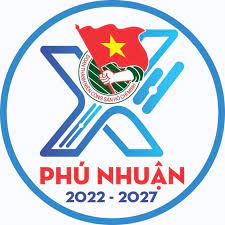 * Ghi chú: Lịch công tác tuần thay cho Thư mời đối với nội bộ cơ quan Quận Đoàn – Nhà Thiếu nhi.- Đề nghị các Bộ phận, khối Quận Đoàn - Nhà Thiếu nhi khi thay đổi hoặc phát sinh lịch hoạt động đã đăng ký cần thông báo cho Văn phòng trước 01 đến 02 ngày để ghi nhận, nắm thông tin. BAN THƯỜNG VỤ QUẬN ĐOÀNNGÀYTHỜI GIANNỘI DUNG – THÀNH PHẦNĐỊA ĐIỂMThứ Hai29/0106g30Viếng đài Liệt sĩ Thành phố nhân dịp Tết Nguyên đán Giáp Thìn năm 2024. (Đ/c Hiếu, cơ sở)70-72 Nguyễn Văn TrỗiThứ Hai29/0106g45Thăm và chúc Tết cơ sở cai nghiệm ma tuý số 3. (Đ/c Trung)Bình DươngThứ Hai29/0107g00Dự hoạt động cơ sở. (Đ/c Yến)Cơ sởThứ Hai29/0107g15Tham dự Lễ trao học bổng khuyến học và tặng quà Cây mùa xuân năm 2024. (Đ/c Đại) Trường TiH Đặng Văn NgữThứ Hai29/0107g45- Chào cờ đầu tuần. (Toàn thể cán bộ - CNV cơ quan)- Đọc mẫu chuyện về Bác Hồ. (Đ/c Châu)164 Nguyễn Đình ChínhThứ Hai29/0109g30Dự Hội nghị gặt mặt, thăm hỏi lực lượng an ninh cơ sở, quần chúng tiêu biểu trong Phong trào Toàn dân bảo vệ an ninh Tổ quốc nhân dịp Tết Nguyên đán Giáp Thìn năm 2024. (Đ/c Trí)HT.CA/QThứ Hai29/0110g30Thăm, tặng quà Tết má phong trào Kiều Mộng Thu. (Đ/c Trí, An, Đại, Như)154/6 Thích Quảng ĐứcThứ Hai29/0111g20Trình Thường trực Quận ủy về kế hoạch Hội trại Tòng quân năm 2024. (Đ/c Trí)P1.QUThứ Hai29/0114g00Giao ban khối ĐBDC. (Các bộ phận liên quan)Phòng họp Thứ Hai29/0115g00Thực hiện công tác chuẩn bị chương trình Lãnh đạo quận Phú Nhuận gặp gỡ thiếu nhi Xuân Giáp Thìn năm 2024. (Các đ/c được phân công)Trường THCS Cầu KiệuThứ Hai29/0115g00Thăm, tặng quà ba phong trào Đặng Quốc Việt. (Đ/c Trí, An, Đại, Như)469/7D Nguyễn KiệmThứ Hai29/0115g30Thăm, tặng quà gia đình má phong trào Hồ Thị Sự.  (Đ/c Trí, An, Đại, Như, Khôi P4)26/77 Trần Qúy Cáp, P11, Q.BThThứ Hai29/0118g00Đêm hội “Mừng Xuân Giáp Thìn - Mừng Đảng quang vinh, Tết đến mọi nhà, mọi người. (Đ/c Hiếu)P13Thứ Hai29/0118g30Đêm hội Văn hóa Trao quà Tết Nguyên đán Giáp Thìn - Năm 2024. (Đ/c Xuân)194 Nguyễn Trọng TuyểnThứ Ba30/0108g00Chương trình “Lãnh đạo quận Phú Nhuận gặp gỡ thiếu nhi” Xuân Giáp Thìn năm 2024. (TT.QĐ, các đồng chí được phân công)Trường THCS Cầu KiệuThứ Ba30/0109g00Dự Hội nghị Tổng kết hệ thống Nhà thiếu nhi Thành phố năm 2023. (Đ/c M.Thảo, An, Đại, Phát, Nhật)NTN.TPThứ Ba30/0111g30Dự Hội nghị Cán bộ chốt Thành Đoàn. (Đ/c Trí, Yến)HT.TĐThứ Ba30/0114g00Vận chuyển đồ sang 164 NĐC. (Đ/c An, Trung, Ân, Đại, Nhật, Phát, Hiếu)164 NĐCThứ Ba30/0114g30Dự Lễ dâng hoa tại tượng đài chủ tịch Hồ Chí Minh. (Đ/c Hiếu)Phố đi bộ Thứ Ba30/0115g00Trao quà Tết thanh niên có hoàn cảnh khó khăn (Đ/c Trí, Trung)Cơ sở Thứ Tư31/0107g00Dâng hương tại Nghĩa trang Thành phố Hồ Chí Minh. (Đ/c Hiếu, Như)Củ Chi Thứ Tư31/0108g00Dự hội thi “Gói bánh Chưng”. (Đ/c Đại)Lăng Võ Tánh Thứ Tư31/0108g30Dự buổi trao lệnh gọi công dân nhập ngũ năm 2024. (Đ/c Trí)HT.UB/Q Thứ Tư31/0109g00Dự tiếp chức sắc, chức việc, người có uy tín trong cộng đồng dân tộc nhân dịp Tết Nguyên đán “Xuân Giáp Thìn - 2024”. (Đ/c Yến)P1.UB/Q Thứ Tư31/0114g00Dự buổi tổng kiểm tra công tác chuẩn bị Họp mặt Kỷ niệm 94 năm ngày thành lập Đảng Cộng sản Việt Nam. (03/02/1930 – 03/02/2024) và Lễ trao tặng huy hiệu Đảng đợt 03/02/2024. (Đ/c Trung)HT.UB/Q Thứ Tư31/0114g00Dự hội nghị sơ kết học kỳ I và triển khai phương hướng nhiệm vụ học kỳ II năm học 2023 – 2024. (Đ/c Yến)HT.MNSC10 Thứ Tư31/0114g00Vận chuyển đồ sang 164 NĐC. (Đ/c An, Trung, Ân, Đại, Nhật, Phát, Hiếu)164 NĐC Thứ Tư31/0116g00Dự buổi tổng kiểm tra công tác chuẩn bị Đêm hội “Mừng Xuân Giáp Thìn”, mừng Đảng quang vinh, Tết đến với mọi nhà, mọi người. (Đ/c Trí, M.Thảo)Sân bóng đá Phú Nhuận Thứ Tư31/0116g00Thực hiện công tác chuẩn bị và tổ chức chương trình Đêm hội Xuân Giáp Thìn năm 2024. (BTV và các đ/c được phân công)Trường TiH Hồ Văn Huê Thứ Tư31/0118g00Tổ chức Đêm hội Xuân Giáp Thìn năm 2024. (TT.QĐ và các đồng chí được phân công)Trường TiH Hồ Văn HuêThứ năm01/0206g30Lễ viếng Đài tưởng niệm Liệt sĩ quận. (BCH chuyên trách Quận Đoàn, cơ sở)Đài liệt sĩ quậnThứ năm01/0207g30Tham dự Ngày hội Xuân yêu thương - Xuân chia sẻ và trao học bổng, quà Tết cho học sinh. (Đ/c Xuân)Trường TiH Chí LinhThứ năm01/0207g45Dự họp mặt kỷ niệm 94 năm ngày thành lập Đảng Cộng sản Việt Nam. (03/02/1930 – 03/02/2024) và Lễ trao tặng huy hiệu Đảng đợt 03/02/2024. (Đ/c Trí, Trung, cơ sở)HT.UB/QThứ năm01/0209g00Dự buổi công bố chương trình “Hỗ trợ cung cấp vón vay ưu đãi cho cá nhân mua sắm phương tiện xe điện”. (Đ/c Trí)HT.TĐThứ năm01/0214g00Vận chuyển đồ sang 164 NĐC. (Đ/c An, Trung, Ân, Đại, Nhật, Phát, Hiếu)164 NĐCThứ năm01/0218g00Dự Chương trình Đêm hội “Mừng Xuân Giáp Thìn, Mừng Đảng quang vinh, Tết đến với mọi nhà, mọi người” năm 2024. (Đ/c Trí, các đồng chí được phân công)Sân bóng đá Phú NhuậnThứ sáu02/0207g30Tham dự Ngày hội Xuân Giáp Thìn - Xuân yêu thương (Đ/c M.Thảo)Trường TiH Đông BaThứ sáu02/0208g00Dự họp mặt Đảng viên trẻ - Đoàn viên Ưu tú. (Đ/c An)UBND/P15Thứ sáu02/0208g30Dự họp mặt quân nhân hoàn thành NVQS trở về địa phương năm 2024. (Đ/c Trí, Trung)HT.TTCT/QThứ sáu02/0215g00Họp cơ quan Quận Đoàn – Nhà thiếu nhi. (Toàn thể cán bộ - CNV cơ quan)Phòng họpThứ sáu02/0216g30Dự hội thi “Duyên dáng Hàn Thuyên”. (Đ/c Trí)Trường THPT Hàn ThuyênThứ bảy03/0209g00Sinh hoạt Đội nghi lễ. Sảnh AChủ nhật04/0207g00Ngày hội “Xuân yêu thương” lần thứ 11 - năm 2024. (Đ/c Trung và các đồng chí được phân công)05 Đinh Tiên HoàngChủ nhật04/0214g00Sinh hoạt CLB Kỹ năng - CLB Chỉ huy đội.Phòng B2- Đ/c Phát học ĐH: Cả ngày thứ 2, 6.- Đ/c Ân, Hiếu học Th.S:  Chiều tối thứ 6, cả ngày Thứ 7, Chủ nhật.- Đ/c M.Thảo học thạc sĩ cả ngày thứ 6,7,CN.- Đ/c Xuân học Th.S: Tối thứ 2,3,4,5,6. Sáng thứ 7.- Đ/c Như học thạc sĩ chiều thứ 6, 7, CN.